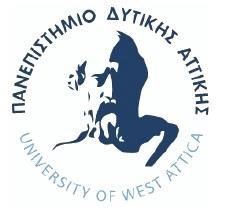 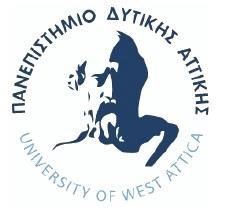 ΠΑΝΕΠΙΣΤΗΜΙΟ ΔΥΤΙΚΗΣ ΑΤΤΙΚΗΣΣΧΟΛΗ ΔΙΟΙΚΗΤΙΚΩΝ, ΟΙΚΟΝΟΜΙΚΩΝ & ΚΟΙΝΩΝΙΚΩΝ ΕΠΙΣΤΗΜΩΝΤΜΗΜΑ ΔΙΟΙΚΗΣΗΣ ΕΠΙΧΕΙΡΗΣΕΩΝΠΑΝΕΠΙΣΤΗΜΙΟ ΔΥΤΙΚΗΣ ΑΤΤΙΚΗΣΣΧΟΛΗ ΔΙΟΙΚΗΤΙΚΩΝ, ΟΙΚΟΝΟΜΙΚΩΝ & ΚΟΙΝΩΝΙΚΩΝ ΕΠΙΣΤΗΜΩΝΤΜΗΜΑ ΔΙΟΙΚΗΣΗΣ ΕΠΙΧΕΙΡΗΣΕΩΝΑρ. Πρωτ.: _____________          Ημ/νία: _______________ΑΙΤΗΣΗ ΠΡΑΚΤΙΚΗΣ ΆΣΚΗΣΗΣ ΜΕΣΩ ΕΣΠΑΑΙΤΗΣΗ ΠΡΑΚΤΙΚΗΣ ΆΣΚΗΣΗΣ ΜΕΣΩ ΕΣΠΑΑΙΤΗΣΗ ΠΡΑΚΤΙΚΗΣ ΆΣΚΗΣΗΣ ΜΕΣΩ ΕΣΠΑΑριθμός ΜητρώουΟνοματεπώνυμοΚατεύθυνσηΔιεύθυνση  οικίας  – ΤΚ – ΠόληΤηλέφωνο οικίας- Κινητό E-mailΘΕΜΑ: Πρακτική Άσκηση μέσω ΕΣΠΑ χειμερινό/εαρινό εξάμηνο του 202… – 202….ΘΕΜΑ: Πρακτική Άσκηση μέσω ΕΣΠΑ χειμερινό/εαρινό εξάμηνο του 202… – 202….ΘΕΜΑ: Πρακτική Άσκηση μέσω ΕΣΠΑ χειμερινό/εαρινό εξάμηνο του 202… – 202….Παρακαλώ όπως εγκρίνετε την αίτηση μου για πρακτική άσκηση, για το χειμερινό/εαρινό εξάμηνο του 202… – 202…. (Ιούνιος - Ιούλιος – Σεπτέμβριος – Οκτώβριος - Νοέμβριος) μέσω της Πράξης «Πρακτική Άσκηση Τριτοβάθμιας Εκπαίδευσης του Πανεπιστημίου Δυτικής Αττικής», με πιθανότητα έναρξης πρακτικής άσκησης στις ……………………………………….Παρακαλώ όπως εγκρίνετε την αίτηση μου για πρακτική άσκηση, για το χειμερινό/εαρινό εξάμηνο του 202… – 202…. (Ιούνιος - Ιούλιος – Σεπτέμβριος – Οκτώβριος - Νοέμβριος) μέσω της Πράξης «Πρακτική Άσκηση Τριτοβάθμιας Εκπαίδευσης του Πανεπιστημίου Δυτικής Αττικής», με πιθανότητα έναρξης πρακτικής άσκησης στις ……………………………………….Παρακαλώ όπως εγκρίνετε την αίτηση μου για πρακτική άσκηση, για το χειμερινό/εαρινό εξάμηνο του 202… – 202…. (Ιούνιος - Ιούλιος – Σεπτέμβριος – Οκτώβριος - Νοέμβριος) μέσω της Πράξης «Πρακτική Άσκηση Τριτοβάθμιας Εκπαίδευσης του Πανεπιστημίου Δυτικής Αττικής», με πιθανότητα έναρξης πρακτικής άσκησης στις ……………………………………….Συνημμένα υποβάλλω τα παρακάτω επικυρωμένα αποδεικτικά στοιχεία για τα κοινωνικό-οικονομικά κριτήρια:_-______________________________________-______________________________________-_____________________________________Η Βεβαίωση προϋποθέσεων Πρακτικής Άσκησης (επιτυχής ολοκλήρωση των 2/3 των μαθημάτων) και η  Αναλυτική Βαθμολογία θα εκδοθούν από τη Γραμματεία.Συνημμένα υποβάλλω τα παρακάτω επικυρωμένα αποδεικτικά στοιχεία για τα κοινωνικό-οικονομικά κριτήρια:_-______________________________________-______________________________________-_____________________________________Η Βεβαίωση προϋποθέσεων Πρακτικής Άσκησης (επιτυχής ολοκλήρωση των 2/3 των μαθημάτων) και η  Αναλυτική Βαθμολογία θα εκδοθούν από τη Γραμματεία.Συνημμένα υποβάλλω τα παρακάτω επικυρωμένα αποδεικτικά στοιχεία για τα κοινωνικό-οικονομικά κριτήρια:_-______________________________________-______________________________________-_____________________________________Η Βεβαίωση προϋποθέσεων Πρακτικής Άσκησης (επιτυχής ολοκλήρωση των 2/3 των μαθημάτων) και η  Αναλυτική Βαθμολογία θα εκδοθούν από τη Γραμματεία.            Ο/Η Αιτών/ούσα (υπογραφή)             Ο/Η Αιτών/ούσα (υπογραφή)             Ο/Η Αιτών/ούσα (υπογραφή) 